ИЗВЕЩЕНИЕО РАЗМЕЩЕНИИ ЗАКАЗА № ЕП-НКПКРАСН-17-0005НА ЗАКУПКУ ТОВАРОВ, ВЫПОЛНЕНИЕ РАБОТ И ОКАЗАНИЕ УСЛУГ У ЕДИНСТВЕННОГО ПОСТАВЩИКА (ИСПОЛНИТЕЛЯ, ПОДРЯДЧИКА)Публичное акционерное общество «Центр по перевозке грузов в контейнерах «ТрансКонтейнер» (ПАО «ТрансКонтейнер»), руководствуясь положениями Федерального закона от 18 июля 2011 г. № 223-ФЗ «О закупках товаров, работ, услуг отдельными видами юридических лиц» и Положением о порядке закупки товаров, работ, услуг для нужд ПАО «ТрансКонтейнер» утвержденным решением совета директоров ПАО «ТрансКонтейнер» от 21.12.2016 (далее – Положение о закупке),  проводит размещение заказа № ЕП-НКПКРАСН-17-0005 на закупку товаров, выполнение работ и оказание услуг у единственного поставщика (исполнителя, подрядчика)  (далее – Заказ).Заказчик:  ПАО «ТрансКонтейнер».Местонахождение: Российская Федерация, 125047, Москва, Оружейный переулок, д. 19;Почтовый адрес: Российская Федерация, 125047, Москва, Оружейный переулок, д. 19.  Телефон: (495) 788-17-17, факс (499) 262-75-78, электронный адрес zakupki@trcont.ru.Контактная информация ЗаказчикаФ.И.О.: Кулешов Евгений Алексеевич,Адрес электронной почты: KuleshovEA@trcont.ru,Телефон: +7(391)248-11-72, доб.59-55. 1. Предмет Заказа: выполнение работ по подключению кранов козловых электрических к системе диспетчеризации грузоподъемных кранов с применением удаленного доступа на контейнерном терминале Базаиха (далее – Система).Информация о товаре, работе, услуге:2. Количество (Объем) подключений кранов козловых электрических к системе диспетчеризации грузоподъемных кранов:  две условные единицы, в соответствии с Техническим заданием, являющимся неотъемлемой частью извещения.3. Максимальная цена договора: 1 691 525 (один миллион шестьсот девяносто одна тысяча пятьсот двадцать пять) рублей 42 копейки с учетом всех налогов (кроме НДС), стоимости материалов, изделий, конструкций и оборудования, затрат связанных с  доставкой на объект, хранением, погрузочно-разгрузочными работами, по выполнению всех установленных таможенных процедур, а также всех затрат, расходов связанных с выполнением работ в том числе подрядных и затрат связанных с предоставлением лицензионного вознаграждения за передачу неисключительных прав использования.Сумма НДС и условия начисления определяются в соответствии с законодательством Российской Федерации.4. Порядок определения цены за выполненные работы: цена договора определена Исполнителем согласно затратному подходу, который определяет цену договора как сумму производимых затрат и обычной для данной сферы деятельности прибыли. 5. Форма, сроки и порядок оплаты: - оплата выполненных Исполнителем Работ производится после подписания Сторонами Акта сдачи-приемки выполненных Работ на основании счета Исполнителя в течение 30 (Тридцати) календарных дней с даты получения Заказчиком счета.6. Срок выполнения работ: в течение 120 (сто двадцать) календарных дней с даты подписания договора.7. Место выполнения работ: контейнерный терминал Базаиха, расположенный по адресу: Российская Федерация, 660031, Красноярский край, г. Красноярск, ул. Рязанская, д. 12.8. Информация о поставщике: ОАО «Технорос».Поставщик является субъектом МСП:   нет ОГРН: 1027804907140;ИНН: 7810253370;КПП: 781101001;Местонахождение: Российская Федерация, 192029, г. Санкт-Петербург, Большой Смоленский пр-т, д. 6, лит А;	Почтовый адрес: 193168, Санкт-Петербург, а/я 89;Представитель Поставщика, ответственный со стороны поставщика – Федорец Алексей Иванович, тел. +7 (812) 718-82-82, факс (812) 718-82-22, адрес электронной почты – Fedoretc@tehnoros.ru .9. Требования к работам:Соответствие требованиям, установленным техническим заданием на подключение кранов козловых электрических к системе диспетчеризации грузоподъемных кранов с применением удаленного доступа.Техническое заданиена подключение кранов козловых электрических к системе диспетчеризации грузоподъемных кранов с применением удаленного доступа на контейнерном терминале БазаихаСписок сокращенийСДК - система диспетчеризации грузоподъемных крановЛМ - СДК локальный модуль регистрации системы диспетчеризации грузоподъемных крановСУ - система управления грузоподъемного кранаВведениеНазначениеНастоящий документ описывает требования на выполнение работ по подключению грузоподъёмных кранов к СДК ПАО «ТрансКонтейнер».Цели выполнения работ и решаемые задачи:сбор данных о текущем состоянии грузоподъёмного крана (см. Таблица №1);анализ эксплуатационных характеристик кранов, подключенных к СДК и передача данных о простое крана в систему управления основными средствами ПАО «ТрансКонтейнер»;выполнение функции «черный ящик» для расследования нештатных ситуаций.Структурная схема СДК ПАО «ТрансКонтейнер» (см Схема №1).Требования к объему и составу работМонтаж и подключение к СУ крана локального модуля СДК в составе:IP видеорегистратор (емкость архива  - 1 месяц непрерывной записи с двух видеокамер).Наружная IP видеокамера (разрешение FullHD 1920х1080 с ночной ИК подсветкой).Внутренняя IP видеокамера (разрешение HD 1280х1080).Источник бесперебойного питания для системы видеорегистрации.Датчик скорости ветра.Датчик наружной температуры.Установка программного обеспечения локального модуля СДК на бортовой компьютер крана с предоставлением права его использования Заказчиком.Результат выполнения работ – подключение кранов КК-Кнт 45-42/5,5/10-12,5-А6,У1 (зав. № 90, 93) к СДК ПАО «ТрансКонтейнер».Схема № 1. Система диспетчеризации грузоподъёмных кранов.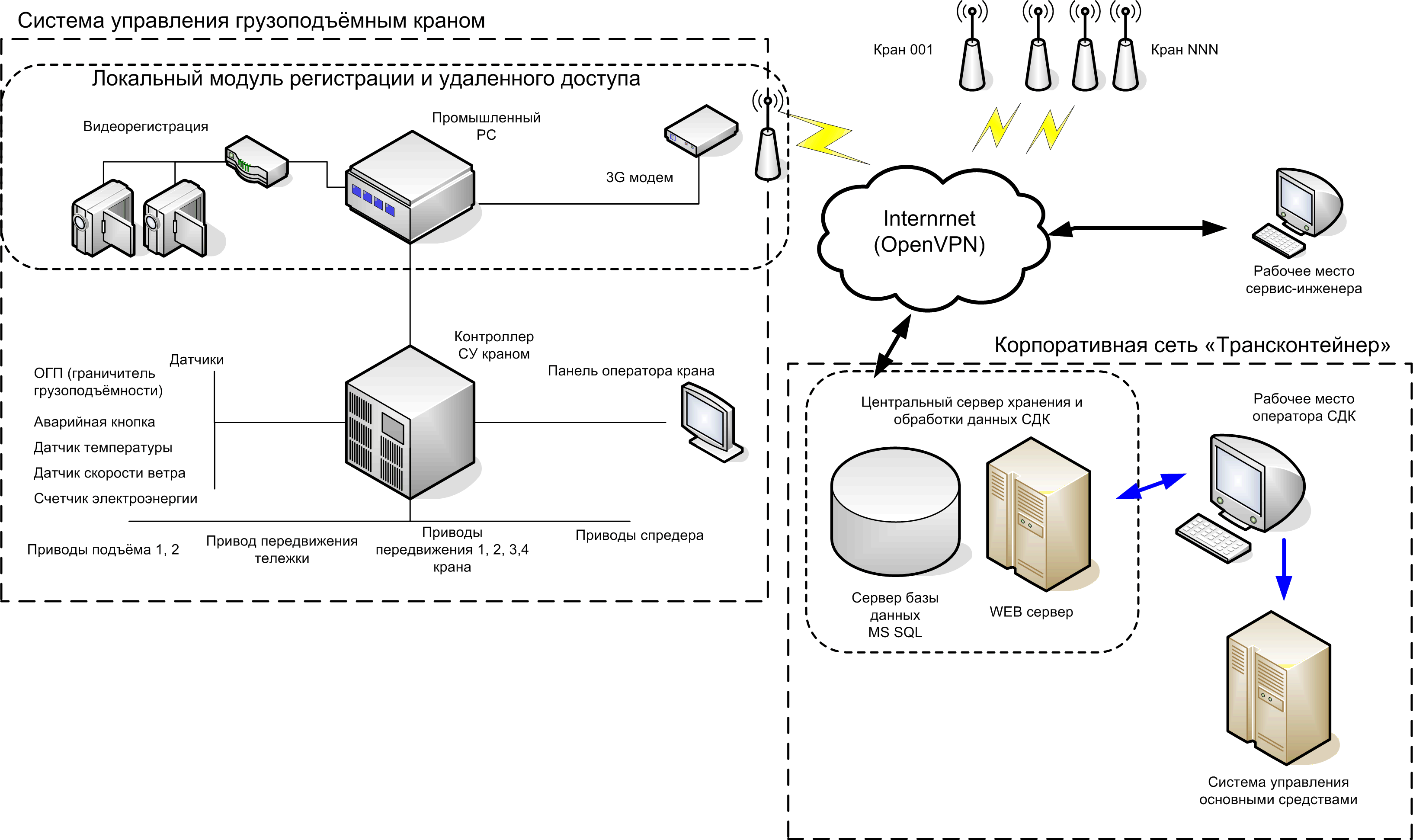 Таблица № 1. Перечень параметров передаваемых с крана на центральный сервер СДК.В НАСТОЯЩЕЕ ИЗВЕЩЕНИЕ МОГУТ БЫТЬ ВНЕСЕНЫ ИЗМЕНЕНИЯ И ДОПОЛНЕНИЯ.№Классификация по ОКПД 2Классификация по ОКВЭД 2Количество (Объем)Ед. измеренияДополнительные сведения1.63.11.1363.11.12Условная единица (876)Строка годового плана закупок № 285№Наименование параметраОписание1ВключенКран подключен к информационной сети СДК2РаботоспособностьПараметр, подтверждающий нормальную работу системы управления краном. В случае неработоспособности системы управления, обозначается код ошибки.3Количество циклов работы кранаРасчетное значение количества перегруженных контейнеров (за выбранный период)4Режим нагружения кранаВ соответствии с ИСО 4301/15Количество перегрузов кранаКоличество срабатываний ограничителя грузоподъёмности по превышению массы груза грузоподъёмности крана (за выбранный период)6Количество контейнеров со смещением центра тяжести, приводящим к локальным перегрузамКоличество срабатываний ограничителя грузоподъёмности по смещению центра масс груза свыше допустимого (за выбранный период)7Ресурс кранаОтношение паспортного числа циклов за срок службы к фактическому (справочная величина, характеризующая интенсивность эксплуатации крана)8ЭлектропотреблениеДанные о потребленной электроэнергии краном (за выбранный период)9Нештатные ситуацииПеречень нештатных ситуаций (дата, время и тип события):- перегруз свыше 110% от грузоподъемности крана- смещение центра масс контейнера более 10%- превышение допустимой ветровой нагрузки- температура ниже «–40 0С» или выше «+40 0С»